	Введите название компанииАдресИндекс / городТелефон.Контрольный лист измерения угла установки колес 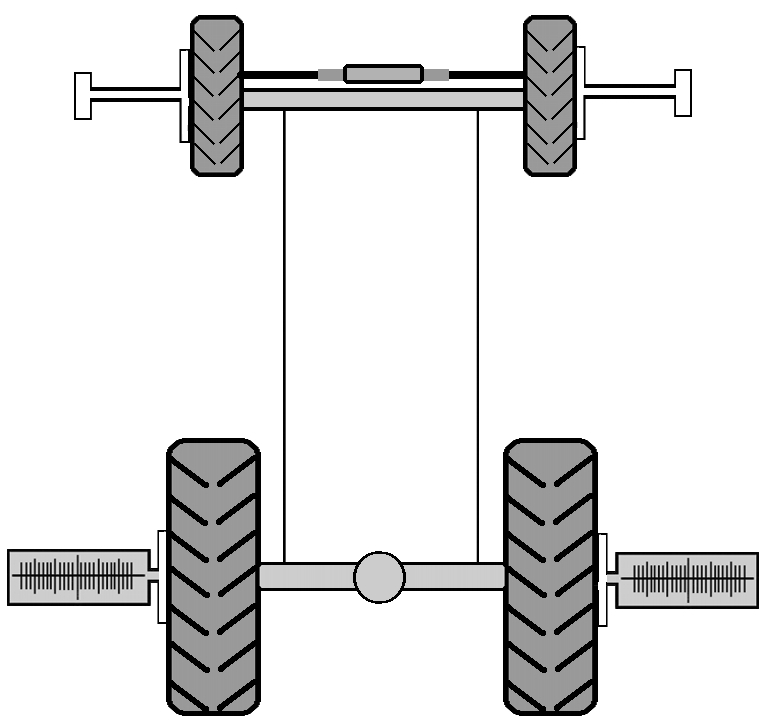 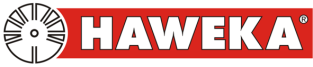 trecker-rus.docxПроизводитель 
автомобиля:Часы работы:Модель / тип:Пробег в километрах:Номер шасси:Давление в шинах: (бар) Слева:	Справа:Номерной знак:Владелец:Механик:Дата:Примечания относительно автомобиля:Примечания относительно автомобиля: